О внесении изменений в постановление администрации муниципального образования город-курорт Геленджик от 1 марта 2017 года №582 «Об утверждении схем размещения нестационарных объектов по оказанию услуг на территории муниципального образования город-курорт Геленджик» (в редакции постановления администрации муниципального образования город-курорт Геленджик от 23 апреля 2019 года №939)В связи с поступлением обращений от юридических лиц и индивидуальных предпринимателей о размещении нестационарных объектов по оказанию услуг на территории муниципального образования город-курорт Геленджик, руководствуясь статьями 16, 37 Федерального закона от 6 октября 2003 года №131-ФЗ «Об общих принципах организации местного самоуправления в Российской Федерации» (в редакции Федерального закона от  1 мая 2019 года №87-ФЗ), статьями 8, 33, 41, 72 Устава муниципального образования город-курорт Геленджик, п о с т а н о в л я ю:1. Утвердить изменения в постановление администрации муниципального образования город-курорт Геленджик от 1 марта 2017 года №582                                           «Об утверждении схем размещения нестационарных объектов по оказанию услуг на территории муниципального образования город-курорт Геленджик»                   (в редакции постановления администрации муниципального образования город-курорт Геленджик от 23 апреля 2019 года №939) согласно приложению к настоящему постановлению.2. Опубликовать настоящее постановление в Геленджикской городской газете «Прибой».3. Разместить настоящее постановление на официальном сайте администрации муниципального образования город-курорт Геленджик в информационно-телекоммуникационной сети «Интернет» в течение                 10 календарных дней после его принятия.4. Постановление вступает в силу со дня его официального опубликования.Глава муниципального образования город-курорт Геленджик                                                                  А.А. БогодистовЛИСТ СОГЛАСОВАНИЯпроекта постановления администрации муниципального образования город-курорт Геленджикот _______________ №______________«О внесении изменений в постановление администрации муниципального образования город-курорт Геленджикот 1 марта 2017 года №582 «Об утверждении схем размещениянестационарных объектов по оказанию услуг на территориимуниципального образования город-курорт Геленджик» (в редакции постановления администрации муниципальногообразования город-курорт Геленджик от 23 апреля 2019 года №939)»Проект подготовлен и внесен:Управлением потребительского рынка и услуг администрации муниципального образованиягород-курорт ГеленджикНачальник управления                                                                        Г.В. КукарцеваПроект согласован:Начальник правового управления администрации муниципального образования город-курорт Геленджик                                                И.В. ГребеникНачальник управления экономикиадминистрации муниципального образования город-курорт Геленджик                                               А.К. Ананиади Исполняющий обязанности начальника управления архитектуры и градостроительства администрации муниципального образования город-курорт Геленджик - главный архитектор                                 Н.Р. ИскаковаГлава администрации Архипо-Осиповскоговнутригородского округа администрации муниципального образования город-курорт Геленджик                                                                 А.А. ЛиповецкийГлава администрации Дивноморскоговнутригородского округа администрации муниципального образования город-курорт Геленджик                                                                            В.А. СосовГлава администрации Кабардинского внутригородского округа администрации муниципального образования город-курорт Геленджик                                                                            Г.Е. КяловИсполняющий обязанности главы администрации Пшадского внутригородского округа администрации муниципального образования город-курорт Геленджик                                                                         Д.Н. ДоррерЗаместитель главы муниципального образованиягород-курорт Геленджик                                                                 Е.Н. МайстренкоПервый заместитель главы муниципального образованиягород-курорт Геленджик                                                                     Д.В. ПолуяновПРИЛОЖЕНИЕ УТВЕРЖДЕНЫпостановлением администрации муниципального образования город-курорт Геленджикот _______________№______ИЗМЕНЕНИЯ,внесенные в постановление администрации муниципального образования город-курорт Геленджик от 1 марта 2017 года №582 «Об утверждении схем размещения нестационарных объектов по оказанию услуг на территории муниципального образования город-курорт Геленджик» (в редакции постановления администрации муниципального образования город-курорт Геленджик от 23 апреля 2019 года №939)1. Приложение №2 к постановлению изложить в следующей редакции: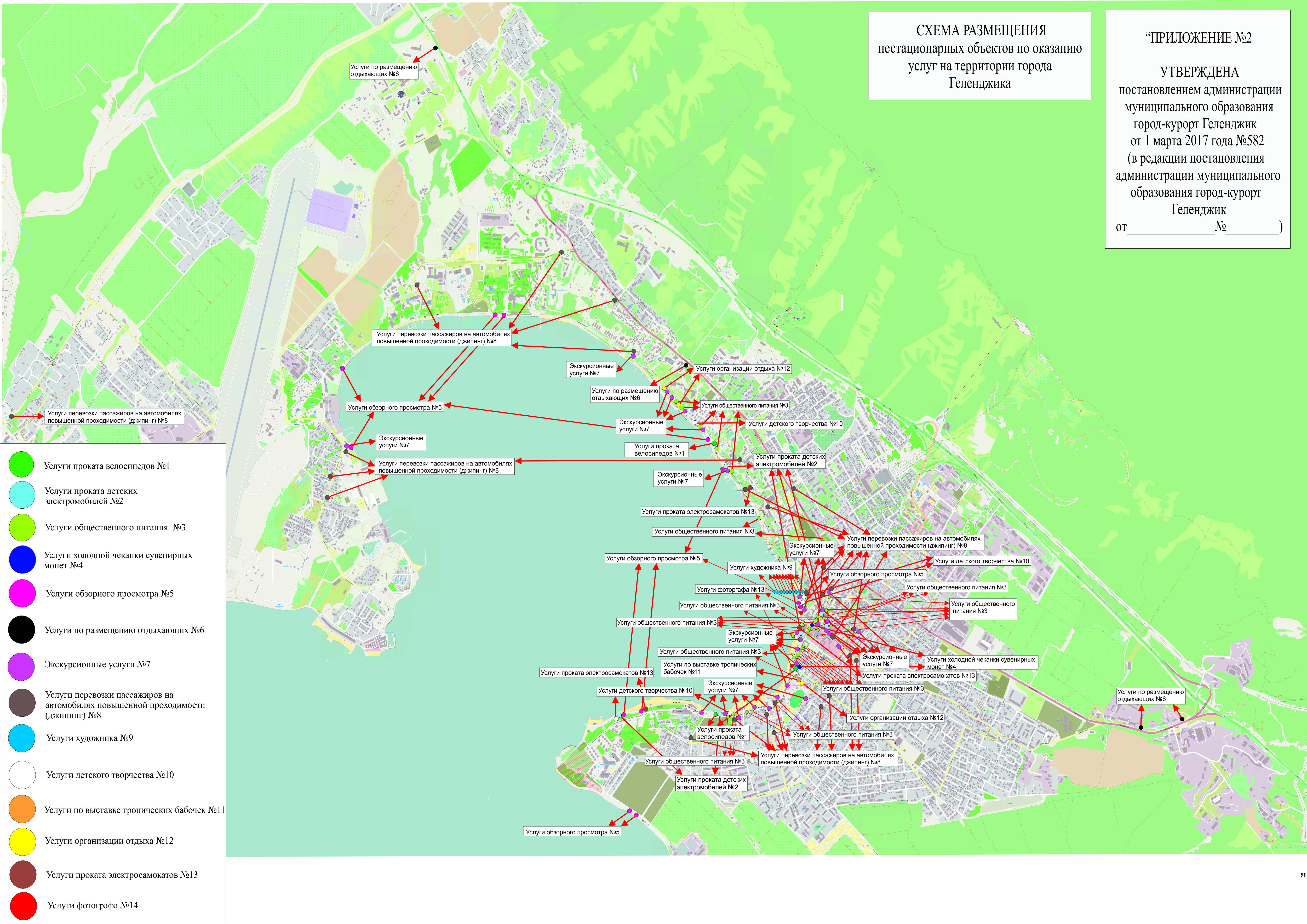 2. Раздел 3 приложения к схеме размещения нестационарных объектов по оказанию услуг на территории города Геленджика приложения №2 к постановлению дополнить пунктом 3.37 следующего содержания:3. В строке «ИТОГО» раздела 3 приложения к схеме размещения нестационарных объектов по оказанию услуг на территории города Геленджика приложения №2 к постановлению слова «40 объектов» заменить словами             «41 объект». 4. Раздел 5 приложения к схеме размещения нестационарных объектов по оказанию услуг на территории города Геленджика приложения №2 к постановлению изложить в следующей редакции:5. В строке «ВСЕГО» приложения к схеме размещения нестационарных объектов по оказанию услуг на территории города Геленджика приложения №2 к постановлению слова «136 объектов» заменить словами «148 объектов».6. Приложение №5 к постановлению изложить в следующей редакции: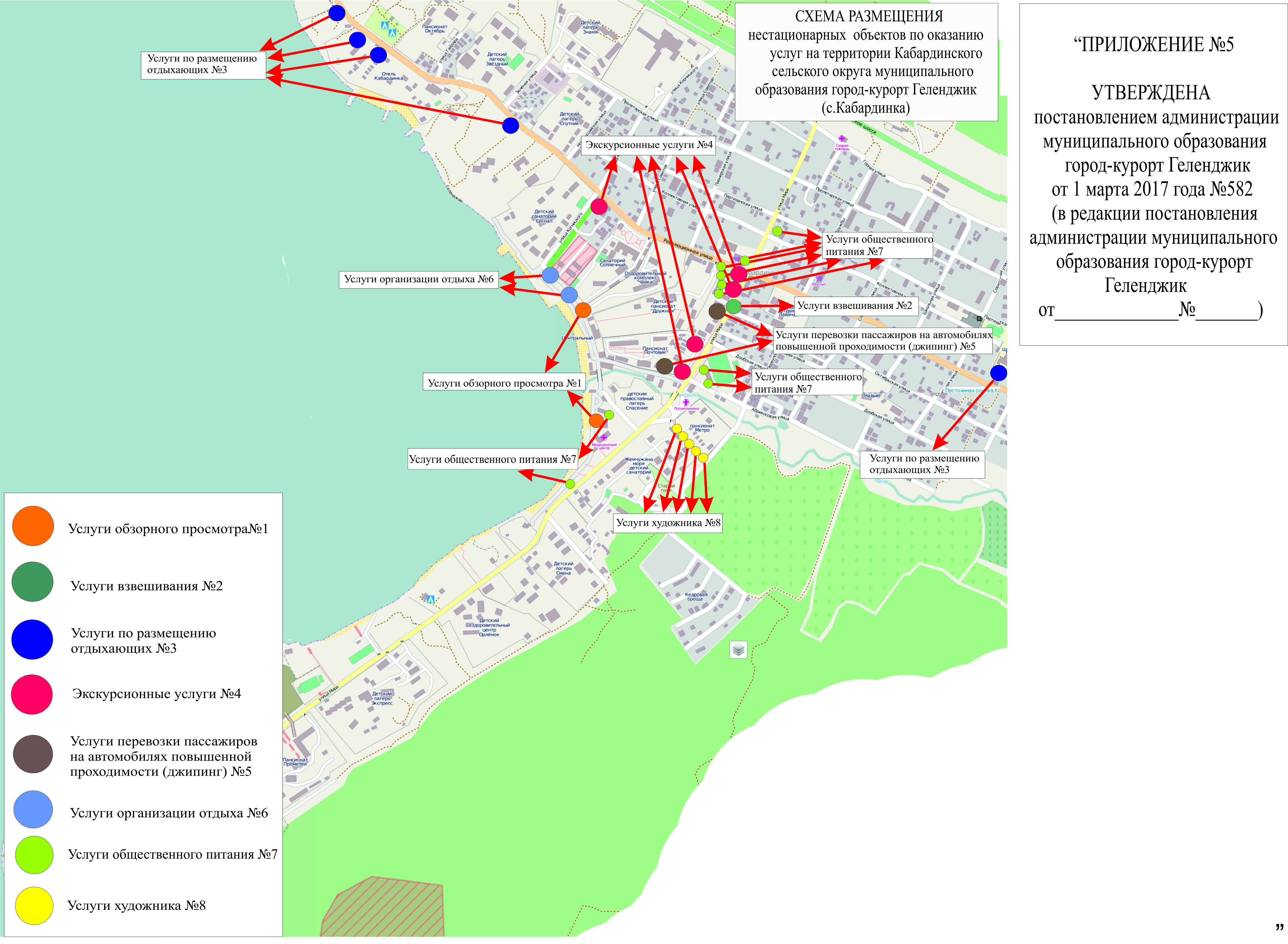 7. Раздел 7 приложения к схеме размещения нестационарных объектов по оказанию услуг на территории Кабардинского сельского округа муниципального образования город-курорт Геленджик (с.Кабардинка) приложения №5 к постановлению дополнить пунктом 7.10 следующего содержания:8. Строку «ИТОГО» раздела 7 приложения к схеме размещения нестационарных объектов по оказанию услуг на территории Кабардинского сельского округа муниципального образования город-курорт Геленджик (с.Кабардинка) приложения №5 к постановлению слова «9 объектов» заменить словами «10 объектов».9. В строке «ВСЕГО» приложения к схеме размещения нестационарных объектов по оказанию услуг на территории Кабардинского сельского округа муниципального образования город-курорт Геленджик (с.Кабардинка) приложения №5 к постановлению слова «31 объект» заменить словами           «32 объекта».Начальник управления потребительского рынка и услугадминистрации муниципального образования город-курорт Геленджик                                              Г.В. Кукарцева«3.37ул.Революционная, 21а, вблизи кафе «Пиццерия»(44.556074, 38.073997)801с 1 августа по31 октябряуслуги общественного питания (для размещения посадочных мест вне стационарных объектов)--столы, стулья (максимальное количество посадочных мест -24)»«5. Услуги обзорного просмотра«5. Услуги обзорного просмотра«5. Услуги обзорного просмотра«5. Услуги обзорного просмотра«5. Услуги обзорного просмотра«5. Услуги обзорного просмотра«5. Услуги обзорного просмотра«5. Услуги обзорного просмотра«5. Услуги обзорного просмотра5.1ул.Островского, площадка перед зданием Геленджикского историко-краеведческого музея (44.563081, 38.076897)21с 1 мая по 30 сентябряуслуги обзорного просмотра в телескоп. Без использования рекламных щитов1-телескоп5.2Тонкий мыс, район гостиницы «Тихая гавань» (44.575673, 38.024306)211 годобзорный просмотр в бинокль, телескоп (без использования рекламных щитов)--бинокль, телескоп5.3набережная, в районе магазина «Ухты-Бухты» (44.581134, 38.023435)211 годобзорный просмотр в бинокль, телескоп (без использования рекламных щитов)--бинокль, телескоп5.4Приморский бульвар, вблизи дуба М.Ю. Лермонтова (44.585507, 38.041319)211 годобзорный просмотр в бинокль, телескоп (без использования рекламных щитов)--бинокль, телескоп5.5Приморский бульвар, вблизи Причала, 84 (44.585502, 38.041912)211 годобзорный просмотр в бинокль, телескоп (без использования рекламных щитов)--бинокль, телескоп5.6Приморский бульвар, напротив детской площадки «Лимпопо» (44.576136,  38.065867)211 годобзорный просмотр в бинокль, телескоп (без использования рекламных щитов)--бинокль, телескоп5.7Лермонтовский бульвар, пересечение с ул.Маячной (44.573761, 38.068105)211 годобзорный просмотр в бинокль, телескоп (без использования рекламных щитов)--бинокль, телескоп5.8ул.Островского, напротив здания Геленджикского историко-краеведческого музея (44.563257, 38.076743)211 годобзорный просмотр в бинокль, телескоп (без использования рекламных щитов)--бинокль, телескоп5.9ул.Революционная, район пляжа ДОЛ «Нива», вблизи уличных тренажеров (44.555429, 38.058765)211 годобзорный просмотр в бинокль, телескоп (без использования рекламных щитов)--бинокль, телескоп5.10ул.Революционная, вблизи детской площадки «Изумрудный город» (44.555006, 38.055930)211 годобзорный просмотр в бинокль, телескоп (без использования рекламных щитов)--бинокль, телескоп5.11ул.Крымская, новая набережная, напротив фонтана (44.548022, 38.056131)211 годобзорный просмотр в бинокль, телескоп (без использования рекламных щитов)--бинокль, телескоп5.12ул.Крымская, новая набережная, смотровая площадка (44.547838, 38.056605)211 годобзорный просмотр в бинокль, телескоп (без использования рекламных щитов)--бинокль, телескопИТОГО 12 объектов»ИТОГО 12 объектов»ИТОГО 12 объектов»ИТОГО 12 объектов»ИТОГО 12 объектов»ИТОГО 12 объектов»ИТОГО 12 объектов»ИТОГО 12 объектов»ИТОГО 12 объектов»«7.10с.Кабардинка, ул.Мира, 13б, район кафе «Гостиный дворик»(44.644820, 37.930842)351с 1 августа по 30 сентябряуслуги общественного питания (для размещения посадочных мест вне стационарных объектов)--столы, стулья (максималь-ное количество посадочных мест – 24)»